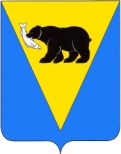 ПОСТАНОВЛЕНИЕАДМИНИСТРАЦИИ УСТЬ – БОЛЬШЕРЕЦКОГО МУНИЦИПАЛЬНОГО РАЙОНАот _________№ _____О внесении изменения в постановление АдминистрацииУсть-Большерецкого муниципального района» от 16.04.2019 № 155 «Об утверждении муниципальной целевой программы  «Развитие культуры в Усть-Большерецком муниципальном районе»	           В связи с корректировкой основных мероприятий муниципальной программы «Развитие культуры в Усть-Большерецком муниципальном районе», утвержденной постановлением Администрации Усть-Большерецкого муниципального района от 16.04.2019 № 155,  и повышения эффективности расходования бюджетных средств, Администрация Усть-Большерецкого муниципального районаПОСТАНОВЛЯЕТ:          1.     Внести изменение в постановление Администрации Усть-Большерецкого муниципального района от 16.04.2019 № 155 «Об утверждении муниципальной программы «Развитие культуры в Усть-Большерецком муниципальном районе», изложив приложение «Муниципальная программа «Развитие культуры в Усть-Большерецком муниципальном районе» в новой редакции согласно приложению к настоящему постановлению.Аппарату Администрации Усть-Большерецкого муниципального района настоящее постановление обнародовать  и разместить на официальном сайте Администрации Усть-Большерецкого муниципального района в информационно-телекоммуникационной сети Интернет.3.    Настоящее постановление вступает в силу после дня его официального  обнародования и распространяется на правоотношения, возникшие с 01января 2020 года.4.          Контроль за исполнением настоящего постановления оставляю за собой.Глава Усть-Большерецкого муниципального района						          К.Ю. ДеникеевПодготовил: ________________________ Щербин А.В. – и.о. руководителя управления культуры, молодежи и спортаСогласованно:Начальник правового отделаАппарата 	Администрации Усть-Большерецкого муниципального района                                            ______________________ Кокорина Т.Е.Руководитель финансового управления Администрации Усть-Большерецкого муниципального района	                                       ______________________ Власова А.И.Руководитель  управления делами             Администрации Усть-Большерецкого муниципального района                                             ___________________Кисельников Г.И.Заместитель руководителя управленияэкономической политики АдминистрацииУсть-Большерецкого муниципального района      _______________________ Братчук А.Н.Разослать:Управление культуры, молодежи и спорта Администрации Усть-Большерецкого МР –  2 экз.Финансовое управление – 1 экз.Правовой отдел Аппарата Администрации Усть-Большерецкого МР – 1 экз.Аппарат Администрации Усть-Большерецкого МР – 1 экз.На сайтОбнародовать 	